                                       St. Anthony’s High School Lahore Cantt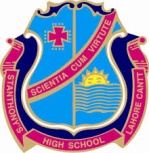  Seating Arrangement for Students during Covid-19 w.e.f 30-9-2020                                     Class: 1                                        Section: BlueGroup B(Tuesday, Thursday, Saturday)PRINCIPAL    Sr.Mary Nilanthi A.CRoll NumberName of StudentFather Name16YorimPhilip17OliyaImran18Mario Anthony               Shahid19Fabian Angellokarry20MichaelRiaz21MusaFareed22AmosChrist23IffrahimSalman24M.UsayedSalman25ChrisJohn26AzharNaeem27Hanniel QadoosShakeel28JazialPeter29M.Ailan Ali